На основу члана 90, члана 70.став 1. 3. и 6. Закона о јавним набавкама Босне и Херцеговине (Службени гласник БиХ бр.39/14),Правилника о поступку директног споразума  Центра број:  626/18 и члана 33. Статута Центра за развој пољопривреде и села, у поступку јавне набавке пружања услуга „Израда софтвера за базу података о пољопривредним газдинствима“ Директор Центра, д о н о с и,О  Д  Л  У  К  У1. Прихвата се приједлог представника Центра, о избору најповољнијег понуђача у поступку јавне набавке пружања услуга „Израда софтвера за базу података о пољопривредним газдинствима“ путем директног споразума  број:1616/21.2. „Мајсторска кућа“ д.о.о Бања Лука бира се упоступку јавне набавке број 1616/21. Понуђач је понудио цијену у износу од 5.540,00 КМ без урачунатог ПДВ-а односно 6.481,80 КМ са ПДВ-ом.3. Уговорни орган закључиће уговор са изабраним понуђачем, под условима утврђеним у позиву за достављање понуда и понудом број: ППОН21-000912 од 24.11.2021. године,  достављене од стране изабраног понуђача. Образложење: Центар за развој пољопривреде и села провео је поступак директног споразума  број:1616/21 за избор најповољнијег понуђача за набавку пружања услуга „Израда софтвера за базу података о пољопривредним газдинствима“ по Одлуци Директора број:1615/21-О   од 19.11.2021.године. Критериј за избор најповољнијег понуђача је најнижа цијена  односно прихватљива понуда у складу са процијењеном вриједности јавне набавке. Процијењена вриједност јавне набавке  је 6.000,00 без ПДВ-а.Уговорни орган је тражио писани приједлог понуде од понуђача, а који обављају дјелатност која је предмет јавне набавке и то од „Мајсторска кућа“ д.о.о . Бања Лука. По предметној набавци прибављена је једна понуда од понуђача „Мајсторска кућа“ д.о.о  Бања Лукa - понуда у износу од 5.540,00 КМ без урачунатог ПДВ-а односно 6.481,80 КМ са ПДВ-ом.Дана 24.11.2021.године у 12:15 часова представник Центра је извршио отварање понуде и том приликом констатовао да је пристигла понуда добављача „Мајсторска кућа“ д.о.о . Бања Лука,  са понуђеном цијеному износу од  5.540,00 М без урачунатог ПДВ-а односно 6.481,80 М са ПДВ-ом прихватљива за уговорни орган.С обзиром да је понуђач доставио понуду у складу са условима из позива за достављање понуда то ће уговорни орган прихватити приједлог представника Центра и одлучити као у диспозитиву.Достављено: Понуђачу			                                                            ДИРЕКТОР Евиденција                                                                           Драшко Илић, дипл. екон.Архива                                                                                                                 _____________________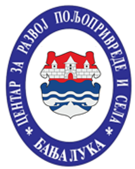 ЦЕНТАР ЗА РАЗВОЈ ПОЉОПРИВРЕДЕ И СЕЛАБАЊА ЛУКА                    Број: 1643/21-OЦЕНТАР ЗА РАЗВОЈ ПОЉОПРИВРЕДЕ И СЕЛАБАЊА ЛУКА                  Датум: 25.11.2021.год.